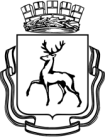 Администрация города Нижнего Новгородадепартамент образованиямуниципальное бюджетное общеобразовательное учреждение «Лицей № 40»603006, Россия, г. Нижний Новгород, ул. Варварская д. 15 а, тел.: 433-19-49  факс: 433-21-61,e-mail: lycee40adm@mail.ru 			http://www.lic40nn.edusite.ruПОЛОЖЕНИЕО ВСЕРОССИЙСКОМ ФИЗКУЛЬТУРНО-СПОРТИВНОМ КОМПЛЕКСЕ «ГОТОВ К ТРУДУ И ОБОРОНЕ» (ГТО)I. Общие положения1.                Настоящее Положение определяет структуру, содержание и организацию работы по введению и дальнейшей реализации Всероссийского физкультурно-спортивного комплекса «Готов к труду и обороне» (ГТО)  в МБОУ «Лицей № 40»2.      Настоящее Положение разработана на основе Положения «О Всероссийском физкультурно-спортивном комплексе «Готов к труду и обороне» утвержденным Постановлением Правительства РФ 2014 г.3.                Всероссийский физкультурно-спортивный комплекс «Готов к труду и обороне» (ГТО) устанавливает государственные требования к физической подготовленности граждан Российской Федерации, включающие виды испытаний (тесты) и нормы, перечень знаний, умений и навыков ведения здорового образа жизни для различных категорий населения.II. Цели и задачи Целью является разработка наиболее эффективного способа внедрения Всероссийского физкультурно-спортивного комплекса «Готов к труду и обороне» в общеобразовательном учреждении. Задачи:Изучение нормативно-правовой базы ВФСК  ГТО на федеральном, республиканском и муниципальном уровнях.Изучение методических рекомендаций по внедрению комплекса в общеобразовательном учреждении.Поэтапная разработка процесса внедрения комплекса ГТО.Практическая апробация проекта на базе общеобразовательного учреждения.Определение ограничений, особых условий и требований при реализации проекта.III. Структура и содержание Всероссийского физкультурно-спортивного комплекса «Готов к труду и обороне» (ГТО)I ступень: 1 - 2 классы (6 - 8 лет);II ступень: 3 - 4 классы (9 - 10 лет);III ступень: 5 - 6 классы (11 - 12 лет);IV ступень: 7 - 9 классы (13 - 15 лет);V ступень: 10 - 11 классы (16 - 17 лет);Нормативно-тестирующая часть Всероссийского физкультурно-спортивного комплекса «Готов к труду и обороне» (ГТО) предусматривает государственные требования к уровню физической подготовленности обучающихся на основании выполнения установленных нормативов и оценки уровня знаний и умений, Виды испытаний (тесты) и нормативы включают:виды испытаний (тесты), позволяющие определить уровень развития физических качеств и прикладных двигательных умений и навыков граждан;нормативы, позволяющие оценить разносторонность (гармоничность) развития основных физических качеств и прикладных двигательных умений и навыков в соответствии с половыми и возрастными особенностями развития человека.Виды испытаний (тесты) подразделяются на обязательные и по выбору.Обязательные испытания (тесты) в соответствии со ступенями подразделяются на:испытания (тесты) по определению уровня развития скоростных возможностей;испытания (тесты) по определению уровня развития выносливости;испытания (тесты) по определению уровня развития силы;испытания (тесты) по определению уровня развития гибкости.Испытания (тесты) по выбору в соответствии со ступенями подразделяются на:испытания (тесты) по определению уровня развития скоростно-силовых возможностей;испытания (тесты) по определению уровня развития координационных способностей;испытания (тесты) по определению уровня овладения прикладными навыками.Лица, выполнившие государственные требования  к уровню физической подготовленности обучающихся при выполнении нормативов Всероссийского физкультурно-спортивного комплекса «Готов к труду и обороне» (ГТО)», награждаются соответствующим знаком отличия Всероссийского физкультурно-спортивного комплекса «Готов к труду и обороне» (ГТО). Порядок награждения граждан знаками отличия Всероссийского физкультурно-спортивного комплекса «Готов к труду и обороне» (ГТО) и присвоения им спортивных разрядов утверждается федеральным органом исполнительной власти, осуществляющим функции по выработке государственной политики и нормативно-правовому регулированию в сфере физической культуры и спорта.Лица, имеющие спортивные звания и спортивные разряды не ниже второго юношеского и выполнившие нормативы Комплекса, соответствующие серебряному знаку отличия, награждаются золотым знаком отличия Всероссийского физкультурно-спортивного комплекса «Готов к труду и обороне» (ГТО).Требование к оценке уровня знаний и умений в области физической культуры и спорта включают проверку знаний и умений по следующим разделам:влияние занятий физической культурой на состояние здоровья, повышение умственной и физической работоспособности;гигиена занятий физической культурой;основные методы контроля физического состояния при занятиях различными физкультурно-оздоровительными системами и видами спорта;основы методики самостоятельных занятий;основы истории развития физической культуры и спорта;овладение практическими умениями и навыками физкультурно-оздоровительной и прикладной направленности, овладение умениями и навыками в различных видах физкультурно-спортивной деятельности.IV. Организация работы по реализации Всероссийского физкультурно-спортивного комплекса «Готов к труду и обороне» в МБОУ «Лицей № 40» I этап -  информационная работа с работниками организации и представителями школьных объединений в рамках научно-методического совета Лицея на тему внедрения ВФСК ГТО, определение состава школьной комиссии по внедрению и подготовке документации по всероссийскому физкультурно-спортивному комплексу ГТО. Документация по внедрению ГТО содержит следующее:Состав школьной комиссии по внедрению Всероссийского физкультурно-спортивного комплекса «Готов к труду и обороне» (утвержденные приказом директора).План мероприятий на учебный год по реализации ВФСК  ГТО (утвержденный приказом директора).Общее количество учащихся I – XI классов по состоянию на 1 сентября со списками обучающихся по группам здоровьяКоличество допущенных к сдаче норм комплекса ГТО по классам (на основании допуска врача, утвержденного директором).Рабочая документация: протоколы с результатами ВФСК ГТО обучающихся II этап -  агитационно-пропагандистская  работа: общешкольные стенды ВФСК ГТОстраничка на официальном сайте образовательной организации в сети Интернет классные часы на тему актуальности ГТО и здорового образа жизнисобрание общешкольного родительского комитетародительские собрания на тему внедрения ВФСК ГТОIII этап  -  организация тренировочных тестирований по сдаче нормативов комплекса (возлагается на учителя физической культуры, прошедшего специальную подготовку) и согласно разработанному календарно-тематическому графику.Обязательные испытания:испытания (тесты) на развитие быстроты;испытания (тесты) на определение развития скоростных возможностей;испытания (тесты) на определение развития выносливости;испытания (тесты) на определение скоростно-силовых возможностей;испытания (тесты) на определение развития силы и силовой выносливости;испытания (тесты) на развитие гибкости.Испытания по выбору:испытания (тесты) на развитие координационных способностей;испытания (тесты) на овладение прикладным навыком.Комплекс предусматривает три уровня трудности (золотой, серебряный и бронзовый знаки отличия Комплекса ГТО).V. Структура управления Всероссийского физкультурно-спортивного комплекса «Готов к труду и обороне» (ГТО)Координацию деятельности по организации и реализации Всероссийского физкультурно-спортивного комплекса «Готов к труду и обороне» (ГТО) осуществляет федеральный орган исполнительной власти, осуществляющий функции по выработке и реализации государственной политики и нормативно-правовому регулированию в сфере физической культуры и спорта, а также высшие исполнительные органы государственной власти субъектов Российской Федерации и органы местного самоуправления.      Принятона педагогическом советеМБОУ «Лицей № 40»протокол от  06.11.2014 № 2УтвержденоДиректор МБОУ «Лицей № 40»______________Н.С. Умнова